附件3:“昆明职工教育网”微信公众号二维码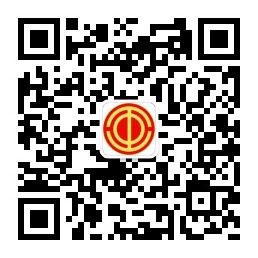 